Name: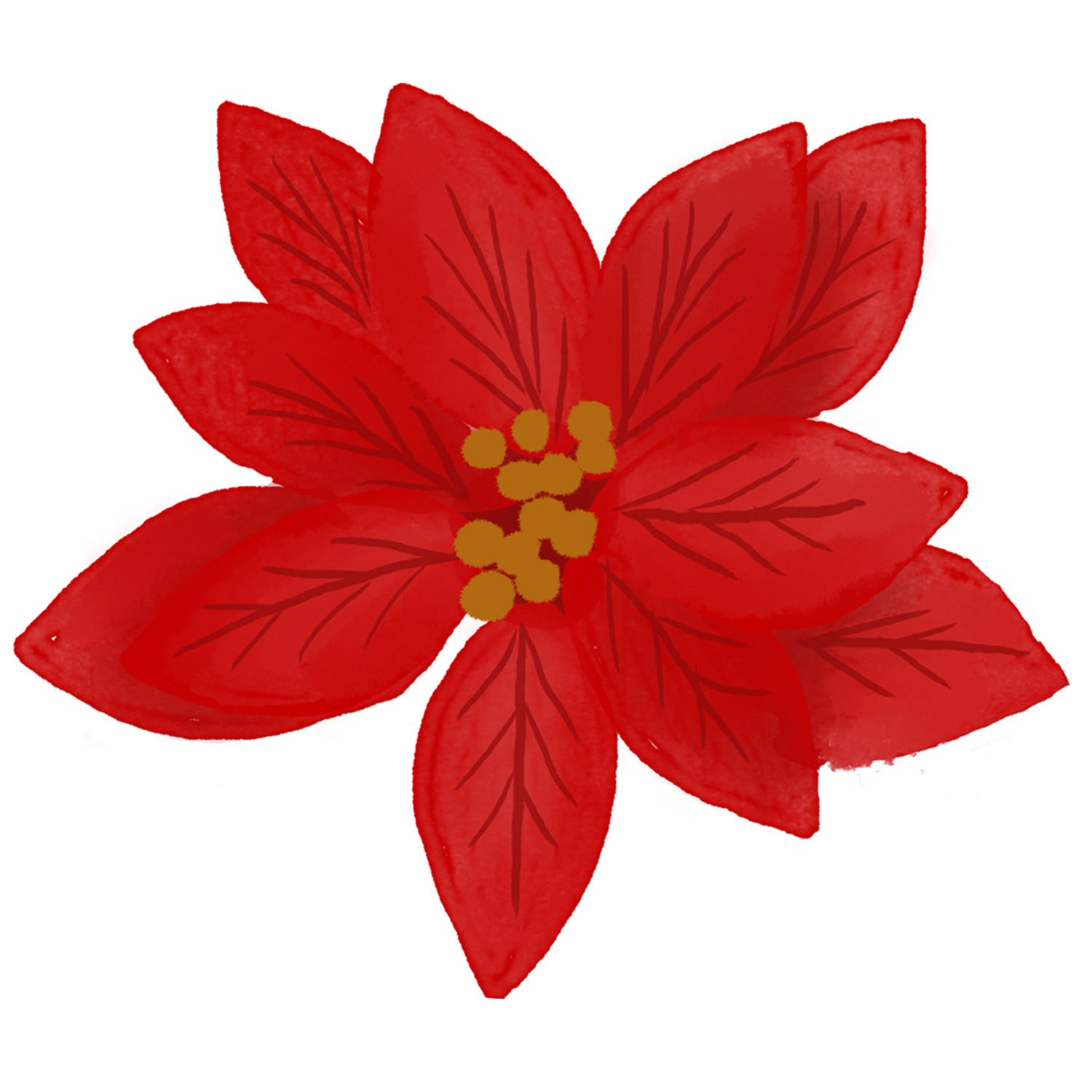  I’m thankful for…… 1.2.3.4.5.6.7.8.9.10.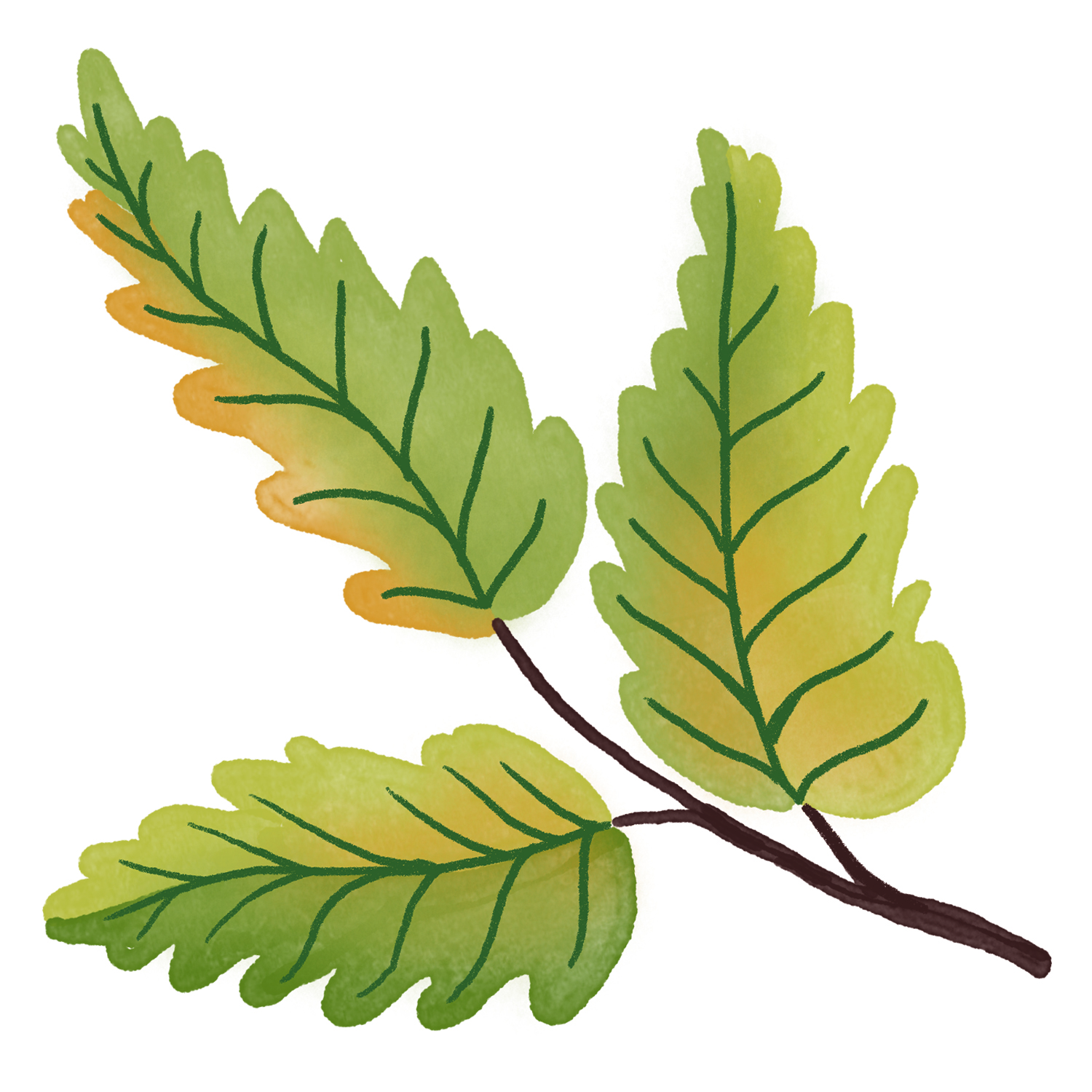 Give thanks to the Lord for He is good, His love endures forever. — Chronicles 16:36 